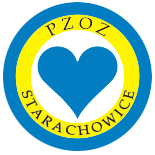 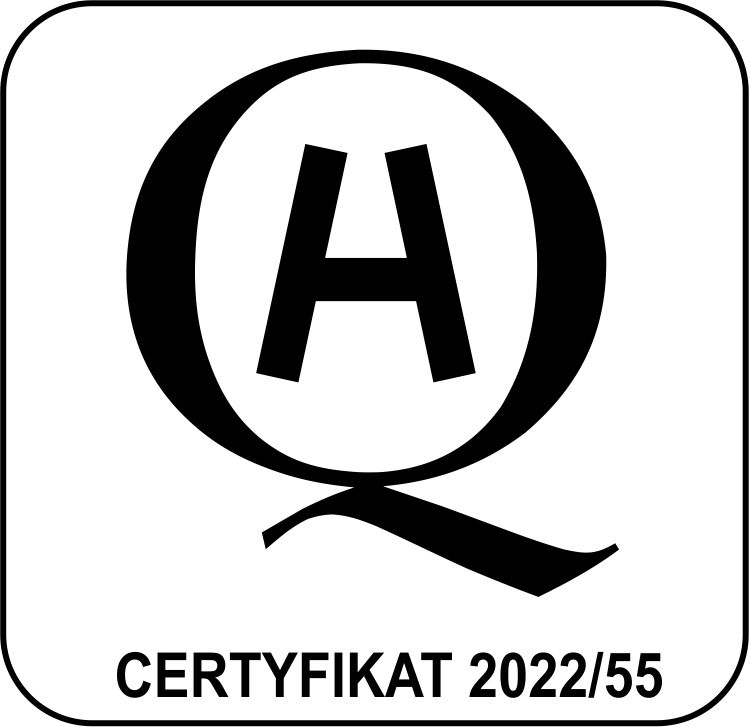 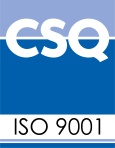      									Załącznik nr 3 do zapytania ofertowegoZakres pracAudyt ze szczególnym uwzględnieniem działalności leczniczej Szpitala za lata 4M2023, 3M2022 (IV kwartał), 2022, 2019 ukierunkowany na porównanie efektywności w niżej wskazanych obszarach analitycznych do wskaźników benchmarkowych (standardów/wartości rynkowych) i wskaźników optymalnych, w tym:Analiza finansowo-ekonomiczna – zawierająca: (i) analizę stopnia realizacji planów finansowych opracowanych w ostatnich latach przez Szpital, (ii) analizę wybranych pozycji rachunków wyników (przychody ze sprzedaży, pozostałe przychody operacyjne, przychody finansowe, koszty operacyjne, pozostałe koszty operacyjne, koszty finansowe), bilansów (należności, zobowiązania, zadłużenie finansowe wraz z oceną ich struktury wiekowej oraz terminowości spłaty/regulacji), rachunków przepływów pieniężnych (w tym ocena płynności finansowej z poziomu działalności operacyjnej, inwestycyjnej i finansowej) z pkt. widzenia ich struktury i dynamiki oraz w porównaniu do wskaźników rynkowych, (iii) analizę wyników finansowych wszystkich funkcjonujących w Szpitalu komórek organizacyjnych (medyczne podstawowe, medyczne pomocnicze, niemedyczne pomocnicze) z uwzględnieniem kosztów bezpośrednich i pośrednich w porównaniu do marżowości rynkowych, (iv) analizę porównawczą poziomu przychodów ze sprzedaży, kosztów operacyjnych i kosztów EHA (eksploatacyjnych, hotelowych, administracyjnych) do benchmarków rynkowych i modelu optymalnego dla Szpitala, (v) analizę aktualnego planu finansowego Szpitala i stopnia jego realizacji na dzień sporządzenia analizy działalności Szpitala;Analiza działalności operacyjnej – zawierająca: (i) analizę zakresu prowadzonej przez Szpital działalności leczniczej (ii) analizę danych statystycznych komórek organizacyjnych Szpitala (w tym m.in.: struktura bazy łóżkowej, wykorzystanie bazy łóżkowej, liczba hospitalizowanych pacjentów, osobodni hospitalizacji, czasy hospitalizacji, wskaźnik operatywy) (iii) analizę stopnia realizacji świadczeń zdrowotnych w konfrontacji z posiadanym potencjałem Szpitala (poziom wykorzystania potencjału podstawowych komórek organizacyjnych - w tym oddziałów łóżkowych i pomocniczych - oraz bloku operacyjnego), (iv) analizę efektywności procedur medycznych realizowanych przez poszczególne medyczne komórki organizacyjne Szpitala;Analiza współpracy Szpitala z NFZ – zawierająca: (i) analizę wartości posiadanych przez Szpital w analizowanych okresach umów z NFZ, w tym analizę wartości ryczałtu realizowanego w ramach PSZ (porównanie wartości umów, ryczałtu PSZ oraz stawek jednostkowych do analogicznych szpitali), (ii) analizę poziomu realizacji umów i ryczałtu z NFZ (analiza polityki realizacji nadwykonań z podziałem na nadryczałty i nadlimity) przez poszczególne komórki organizacyjne Szpitala, (iii) analizę realizacji świadczeń w obszarach nielimitowanych, (iv) analizę protokołów i postanowień wynikających z kontroli działalności Szpitala przez NFZ;Analiza obszaru kadrowego – zawierająca: (i) analizę polityki kadrowej Szpitala pod względem stopnia zabezpieczenia udzielania świadczeń zdrowotnych przez personel lekarski i pielęgniarski, (ii) analizę poziomu zatrudnienia personelu medycznego (ogółem w Szpitalu i w poszczególnych komórkach organizacyjnych), z podziałem na poszczególne grupy zawodowe, (iii) analizę poziomu zatrudnienia personelu niemedycznego, (iv) analizę poziomu stosowanych w Szpitalu stawek wynagrodzenia personelu medycznego i niemedycznego, w tym dyżurów lekarskich; (v) analizę kosztów osobowych z tytułu nieobecności pracowników w pracy (w tym przebywających na zwolnieniach lekarskich), (vi) analizę struktury wiekowej lekarzy i pielęgniarek pracujących w Szpitalu, w tym liczby lekarzy i pielęgniarek w wieku przedemerytalnym; Opracowanie programu naprawczego działalności operacyjnej Szpitala spełniającego zapisy artykułu 59 ustawy z dnia 15 kwietnia 2011 roku o działalności leczniczej, w tym: Analiza wdrożonych i planowanych do wdrożenia zmian w funkcjonowaniu systemu ochrony zdrowia i ich potencjalny wpływ na strategię dalszego funkcjonowania Szpitala,Analiza prognoz demograficznych, epidemiologicznych oraz stanu i prognoz nasycenia łóżek i ich potencjalny wpływ na strategię dalszego funkcjonowania Szpitala,Analiza otoczenia, w tym między innymi analiza tzw. „białych plam” w regionie i ich potencjalny wpływ na strategię dalszego funkcjonowania Szpitala,Opracowanie rekomendowanych do wdrożenia działań restrukturyzujących działalność leczniczą Szpitala,Opracowanie rekomendowanego planu restrukturyzacji zadłużenia Szpitala,Opracowanie rekomendowanych do wdrożenia działań restrukturyzujących działalność leczniczą poszczególnych komórek organizacyjnych Szpitala, ze wskazaniem możliwych do uzyskania efektów ekonomicznych,Opracowanie rekomendowanego – optymalnego – programu medycznego Szpitala w postaci wykazu obszarów planowanej działalności leczniczej z uwzględnieniem listy oraz wielkości niezbędnych komórek organizacyjnych, jakie powinny funkcjonować w Szpitalu, w celu optymalnej realizacji proponowanego zakresu świadczeń leczniczych,Opracowanie prognozy bilansu, RZiS oraz przepływów pieniężnych na lata objęte programem naprawczym uwzględniające zaproponowane rozwiązania restrukturyzacyjne i rozwojowe.O pracowanie harmonogramu wdrożenia proponowanych działań restrukturyzacyjnych.